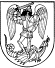 JONIŠKIO RAJONO SAVIVALDYBĖSADMINISTRACIJOS DIREKTORIUSĮSAKYMASDĖL JONIŠKIO RAJONO SAVIVALDYBĖS ADMINISTRACIJOS VALSTYBĖS TARNAUTOJŲ IR DARBUOTOJŲ, DIRBANČIŲ PAGAL DARBO SUTARTIS, ELGESIO KODEKSO PATVIRTINIMO2020 m. spalio 29 d. Nr. A-1008JoniškisVadovaudamasi Lietuvos Respublikos vietos savivaldos įstatymo 29 straipsnio 8 dalies 2 ir 3 punktais, Lietuvos Respublikos valstybės tarnybos įstatymo 3 straipsnio 2 dalimi, t v i r t i n u Joniškio rajono savivaldybės administracijos valstybės tarnautojų ir darbuotojų, dirbančių pagal darbo sutartis, elgesio kodeksą (pridedama).Administracijos direktorė							Valė Kulvinskienė